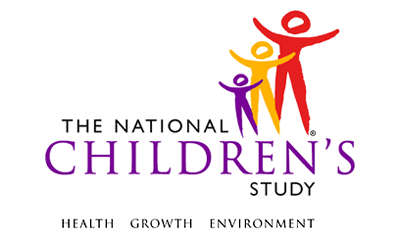 Father Pre-Natal Questionnaire - Household*This instrument is OMB-approved for multi-mode administration but this version of the instrument is designed for administration in this/these mode(s) only.This page intentionally left blank.Father Pre-Natal Questionnaire - HouseholdTABLE OF CONTENTSGENERAL PROGRAMMER INSTRUCTIONS:	1INTERVIEW INTRODUCTION	3OCCUPATIONAL EXPOSURES	4EXPOSURE TO TOBACCO SMOKE	13INCOME	14This page intentionally left blank.Father Pre-Natal Questionnaire - HouseholdGENERAL PROGRAMMER INSTRUCTIONS:WHEN PROGRAMMING INSTRUMENTS, VALIDATE FIELD LENGTHS AND TYPES AGAINST THE MDES TO ENSURE DATA COLLECTION RESPONSES DO NOT EXCEED THOSE OF THE MDES.  SOME GENERAL ITEM LIMITS USED ARE AS FOLLOWS: Instrument Guidelines for Participant and Respondent IDs:PRENATALLY, THE P_ID IN THE MDES HEADER IS THAT OF THE PARTICIPANT (E.G. THE NON-PREGNANT WOMAN, PREGNANT WOMAN, OR THE FATHER).	POSTNATALLY, A RESPONDENT ID WILL BE USED IN ADDITION TO THE PARTICIPANT ID BECAUSE SOMEBODY OTHER THAN THE PARTICIPANT MAY BE COMPLETING THE INTERVIEW. FOR EXAMPLE, THE PARTICIPANT MAY BE THE CHILD AND THE RESPONDENT MAY BE THE MOTHER, FATHER, OR ANOTHER CAREGIVER.  THEREFORE, MDES VERSION 2.2 AND ALL FUTURE VERSIONS CONTAIN A R_P_ID (RESPONDENT PARTICIPANT ID) HEADER FIELD FOR EACH POST-BIRTH INSTRUMENT.  THIS WILL ALLOW ROCs TO INDICATE WHETHER THE RESPONDENT IS SOMEBODY OTHER THAN THE PARTICIPANT ABOUT WHOM THE QUESTIONS ARE BEING ASKED. A REMINDER:  ALL RESPONDENTS MUST BE CONSENTED AND HAVE RECORDS IN THE PERSON, PARTICIPANT, PARTICIPANT_CONSENT AND LINK_PERSON_PARTICIPANT TABLES, WHICH CAN BE PRELOADED INTO EACH INSTRUMENT.  ADDITIONALLY, IN POST-BIRTH QUESTIONNAIRES WHERE THERE IS THE ABILITY TO LOOP THROUGH A SET OF QUESTIONS FOR MULTIPLE CHILDREN, IT IS IMPORTANT TO CAPTURE AND STORE THE CORRECT CHILD P_ID ALONG WITH THE LOOP INFORMATION.  IN THE MDES VARIABLE LABEL/DEFINITION COLUMN, THIS IS INDICATED AS FOLLOWS:  EXTERNAL IDENTIFIER: PARTICIPANT ID FOR CHILD DETAIL.INTERVIEW INTRODUCTION(TIME_STAMP_II_ST).II01000/(PARTICIPANT_SEX). WHAT IS THE SEX OF THE FATHER?II02000/(F_INT_READY). Are you ready to begin?(TIME_STAMP_II_ET).OCCUPATIONAL EXPOSURES(TIME_STAMP_OE_ST).OE01000. Now I want to ask about any cleaning products, chemicals, pesticides, radiation, or bacteria or viruses that you may have worked around or used during the past 3 months at any job, school, or hobby.  Do not include regular household use. When answering these questions, please consider all jobs, schools, and hobbies that you do for at least 4 hours per week.OE02000/(ANY_EXPOSURE). In the past 3 months, have you used or worked around any {cleaning products, such as bleach, ammonia, or detergents}/{chemicals, such as paints, fuels, solvents, oils, glues, or hair or nail products}/{pesticides that you’ve mixed or applied}/{dusts, including wood or mining dust}/{fumes or gases, such as from  anesthetic gases, ethylene oxide, welding or asphalt fumes, or engine exhaust}/{radiation, including x-rays, fluoroscopy, or radioisotopes}/{bacteria or viruses, such as those used in a laboratory setting}? OE03000/(EXPOSURE_NAME). Please tell me the name of (or describe) the {cleaning products}/{chemicals}/{pesticides}/{dusts}/{fumes or gases}/{radiation}/{bacteria or viruses}? ______________________________NAME OR DESCRIPTION OF EXPOSUREOE04000/(HANDLE_DIRECT). Do you handle or work directly with the {cleaning products}/{chemicals}/{pesticides}/{dusts}/{fumes or gases}/{radiation}/{bacteria or viruses} or do you just work around it or them?  OE05000/(HANDLE_DIRECT_OTH). SPECIFY:  ____________________________________________OE06000/(EXPOSURE_PPE). Now thinking of the {cleaning products}/{chemicals}/{pesticides}/{dusts}/{fumes or gases}/{radiation}/{bacteria or viruses} that you just mentioned, during the past 3 months, how often did you wear or use personal protective equipment to protect yourself from the {cleaning products}/{chemicals}/{pesticides}/{dusts}/{fumes or gases}/{radiation}/{bacteria or viruses}?  By personal protective equipment, I mean things like gloves, dust masks, goggles, aprons, lab coats, or other protective clothing. Would you say you always, often, rarely, or never use personal protective equipment? OE07000/(PPE_TYPE). Please tell me which types of protective clothing or equipment you have worn. OE08000/(PPE_TYPE_OTH). SPECIFY: ____________________________________________OE09000/(RESPIRATOR). What type of respirator was it?  OE10000/(RESPIRATOR_OTH). SPECIFY: ____________________________________________OE11000/(VENTILATION). Is there any kind of a ventilation system to remove exhaust, dust, smoke or fumes from the area? By ventilation system we mean purposely opening windows or doors, using a fume hood, or other ventilation system.OE12000/(VENT_TYPE). What ventilation systems are used to remove exhaust, dust, smoke or fumes from the area?OE13000/(VENT_TYPE_OTH). SPECIFY: ____________________________________________OE14000/(EXPOSE_SKIN_CLOTHES). Now thinking of the {cleaning products}/{chemicals}/{pesticides}/{dusts}/{fumes or gases}/{radiation}/{bacteria or viruses}, do you ever routinely come home with dirty or stained skin, work clothes, or shoes?  By “dirty” or “stained” we mean your skin or clothes have dust, grease, or other visible chemical spots on them.OE15000. During the past 3 months, how often did you come home with the {cleaning products}/{chemicals}/{pesticides}/{dusts}/{fumes or gases}/{radiation}/{bacteria or viruses} mentioned…OE16000/(DIRTY_HANDS). On your hands or skin? OE17000/(DIRTY_SHOES). On your work shoes that you wear inside your home? OE18000/(DIRTY_CLOTHES). On your work clothes that you wear inside your home? OE19000/(WASH_CLOTHES). How often do you wash the work clothes that have been soiled with {cleaning products}/{chemicals}/{pesticides}/{dusts}/{fumes or gases}/{radiation}/{bacteria or viruses} at home?OE20000/(WASH_SEPARATE). Are these dirty work clothes washed separately from other clothes?(TIME_STAMP_OE_ET).EXPOSURE TO TOBACCO SMOKE(TIME_STAMP_ETS_ST).ETS01000. The next few questions are about cigarette smoking in your home.ETS02000/(SMOKE_INSIDE). Does anyone smoke inside the house?ETS03000/(SMOKE_RULES). Which of the following statements describes the rules about smoking inside your home now?(TIME_STAMP_ETS_ET).INCOME(TIME_STAMP_INC_ST).INC01000. Now I’m going to ask a few questions about your income. Family income is important in analyzing the data we collect and is often used in scientific studies to compare groups of people who are similar. Please remember that all the information you provide is confidential.Please think about your total combined family income during {CURRENT YEAR – 1} for all members of the family.INC02000/(HH_MEMBERS). How many household members are supported by your total combined family income?|___|___|NUMBERINC03000/(NUM_CHILD). How many of those people are children? Please include anyone under 18 years or anyone older than 18 years and in high school.|___|___|NUMBERINC04000/(INCOME_4CAT). Of these income groups, which category best represents your total combined family income during the last calendar year?INC05000/(EDUC). What is the highest degree or level of school that you have completed?(TIME_STAMP_INC_ET).Event Category:Trigger-BasedEvent:Pre-Natal FatherAdministration:PV1, PV2Instrument Target:Father/Father-FigureInstrument Respondent:Father/Father-FigureDomain:QuestionnaireDocument Category:QuestionnaireMethod:Data Collector AdministeredMode (for this instrument*):In-Person, CAI;
Phone, CAIOMB Approved Modes:In-Person, CAI;
Phone, CAI;
Web-Based, CAIEstimated Administration Time:7 minutesMultiple Child/Sibling Consideration:Per EventSpecial Considerations:Administer at PV2 if not administerd at PV1 EventVersion:1.0MDES Release:4.0DATA ELEMENT FIELDSMAXIMUM CHARACTERS PERMITTEDDATA TYPEPROGRAMMER INSTRUCTIONSADDRESS AND EMAIL FIELDS100CHARACTERUNIT AND PHONE FIELDS10CHARACTER_OTH AND COMMENT FIELDS255CHARACTERLimit text to 255 charactersFIRST NAME AND LAST NAME30CHARACTERLimit text to 30 charactersALL ID FIELDS36CHARACTERZIP CODE5CHARACTERZIP CODE LAST FOUR4CHARACTERCITY50CHARACTERDOB AND ALL OTHER DATE FIELDS (E.G., DT, DATE, ETC.)10NUMERICCHARACTERDISPLAY AS MM/DD/YYYYSTORE AS YYYY-MM-DDHARD EDITS:MM MUST EQUAL 01 TO 12DD  MUST EQUAL 01 TO 31YYYY MUST BE BETWEEN 1900 AND CURRENT YEAR.TIME VARIABLESTWO-DIGIT HOUR AND TWO-DIGIT MINUTE, AM/PM DESIGNATIONNUMERICHARD EDITS:HOURS MUST BE BETWEEN 00 AND 12; MINUTES MUST BE BETWEEN 00 AND 59NUMBER OF HOURS PER DAYTWO-DIGIT HOURNUMERICHARD EDITS:HOURS MUST BE BETWEEN 1 AND 24NUMBER OF DAYS PER WEEKONE-DIGITNUMERICHARD EDITS:DAYS PER WEEK MUST BE BETWEEN 1 AND 7PROGRAMMER INSTRUCTIONSINSERT DATE/TIME STAMP.PRELOAD RESPONDENT ID (R_P_ID) FOR ADULT CAREGIVER-IDENTIFIED FATHER/FATHER-FIGURE AND FATHER/FATHER FIGURE'S HOUSEHOLD ID (HH_ID).LabelCodeGo ToMALE1FEMALE2REFUSED-1DON'T KNOW-2INTERVIEWER INSTRUCTIONSPROBE IF UNSURE OF PARTICIPANT SEX.LabelCodeGo ToYES1NO2TIME_STAMP_INC_ETREFUSED-1TIME_STAMP_INC_ETDON'T KNOW-2TIME_STAMP_INC_ETSOURCENewINTERVIEWER INSTRUCTIONSDETERMINE IF BETTER TIME TO CONTACT FATHER FOR INTERVIEW. PROGRAMMER INSTRUCTIONSINSERT DATE/TIME STAMP.PROGRAMMER INSTRUCTIONSINSERT DATE/TIME STAMP.INTERVIEWER INSTRUCTIONSPROBE: Only include activities that you do for 4 hours per week or longer.IF NEEDED: Again, do not include regular household use.LabelCodeGo ToYES1NO2REFUSED-1DON'T KNOW-2SOURCENational Children’s Study, Legacy Phase (T1 Mother, P1, T1 First)PROGRAMMER INSTRUCTIONSBASED ON RESPONSE TO ANY_EXPOSURE, LOOP THROUGH ANY_EXPOSURE - WASH_SEPARATE FOR CLEANING PRODUCTS, CHEMICALS, PESTICIDES, DUSTS, FUMES, RADIATION, AND BACTERIA.IF ANY_EXPOSURE = 1, GO TO EXPOSURE_NAME.IF ANY_EXPOSURE ≠ 1 AND NUMBER OF LOOPS ≠  7, GO TO ANY_EXPOSURE FOR NEXT CYCLE.IF ANY_EXPOSURE ≠ 1 AND NUMBER OF LOOPS = 7, GO TO TIME_STAMP_OE_ET.IF FIRST CYCLE, DISPLAY “cleaning products, such as bleach, ammonia, or detergents”.IF SECOND CYCLE, DISPLAY “chemicals, such as paints, fuels, solvents, oils, glues, or hair or nail products”.IF THIRD CYCLE, DISPLAY “pesticides that you’ve mixed or applied”.IF FOURTH CYCLE, DISPLAY “dusts, including wood or mining dust”.IF FIFTH CYCLE, DISPLAY “fumes or gases, such as from anesthetic gases, ethylene oxide, welding or asphalt fumes, or engine exhaust”.IF SIXTH CYCLE, DISPLAY “radiation, including x-rays, fluoroscopy, or radioisotopes”.IF SEVENTH CYCLE, DISPLAY “bacteria or viruses, such as those used in a laboratory setting”.LabelCodeGo ToREFUSED-1DON'T KNOW-2SOURCENational Children’s Study, Legacy Phase (T1 Mother, P1, T1 First)PROGRAMMER INSTRUCTIONSIF FIRST CYCLE, DISPLAY “cleaning products”.IF SECOND CYCLE, DISPLAY “chemicals”.IF THIRD CYCLE, DISPLAY “pesticides”.IF FOURTH CYCLE, DISPLAY “dusts”.IF FIFTH CYCLE, DISPLAY “fumes or gases”.IF SIXTH CYCLE, DISPLAY “radiation”.IF SEVENTH CYCLE, DISPLAY “bacteria or viruses”.INTERVIEWER INSTRUCTIONSIF NEEDED: By "handle or work with" we mean, touch, pour or work directly with the product.LabelCodeGo ToHANDLE DIRECTLY (POUR, TOUCH, ETC.)1EXPOSURE_PPEJUST WORK AROUND THE MATERIAL2EXPOSURE_PPEOTHER-5REFUSED-1EXPOSURE_PPEDON'T KNOW-2EXPOSURE_PPESOURCENational Children’s Study, Legacy Phase (T1 Mother, P1, T1 First)PROGRAMMER INSTRUCTIONSIF FIRST CYCLE, DISPLAY “cleaning products”.IF SECOND CYCLE, DISPLAY “chemicals”.IF THIRD CYCLE, DISPLAY “pesticides”.IF FOURTH CYCLE, DISPLAY “dusts”.IF FIFTH CYCLE, DISPLAY “fumes or gases”.IF SIXTH CYCLE, DISPLAY “radiation”.IF SEVENTH CYCLE, DISPLAY “bacteria or viruses.”LabelCodeGo ToREFUSED-1DON'T KNOW-2SOURCENational Children’s Study, Legacy Phase (T1 Mother, P1, T1 First)LabelCodeGo ToALWAYS1OFTEN2RARELY3NEVER4VENTILATIONREFUSED-1VENTILATIONDON'T KNOW-2VENTILATIONSOURCENational Children’s Study, Legacy Phase (T1 Mother, P1, T1 First)PROGRAMMER INSTRUCTIONSIF FIRST CYCLE, DISPLAY “cleaning products”.IF SECOND CYCLE, DISPLAY “chemicals”.IF THIRD CYCLE, DISPLAY “pesticides”.IF FOURTH CYCLE, DISPLAY “dusts”.IF FIFTH CYCLE, DISPLAY “fumes or gases”.IF SIXTH CYCLE, DISPLAY “radiation”.IF SEVENTH CYCLE, DISPLAY “bacteria or viruses”.INTERVIEWER INSTRUCTIONSPROBE: Any other protective clothing or equipment?SELECT ALL THAT APPLY.LabelCodeGo ToGloves1Overalls2Overcoat/lab coat/smock/apron3Dust mask4Respirator5Goggles/safety glasses/face shield6Work boots/shoes7Lead apron8Some other type of protective clothing or equipment-5REFUSED-1DON'T KNOW-2SOURCENational Children’s Study, Legacy Phase (T1 Mother, P1, T1 First)PROGRAMMER INSTRUCTIONSIF PPE_TYPE = -5, OR ANY COMBINATION OF 1-8 AND -5, GO TO PPE_TYPE_OTH.IF PPE_TYPE = -1 OR -2, DO NOT ALLOW SELECTION OF ANY OTHER RESPONSE AND GO TO VENTILATION.OTHERWISE, GO TO PROGRAMMER INSTRUCTIONS FOLLOWING PPE_TYPE_OTH.LabelCodeGo ToREFUSED-1DON'T KNOW-2SOURCENational Children’s Study, Legacy Phase (T1 Mother, P1, T1 First)PROGRAMMER INSTRUCTIONSSEPARATE OTHER TYPES OF PROTECTIVE CLOTHING OR EQUIPMENT WITH COMMAS.IF PPE_TYPE = 5, OR ANY COMBINATION OF RESPONSES THAT INCLUDE 5, GO TO RESPIRATOR.OTHERWISE, GO TO VENTILATION.LabelCodeGo ToA half-mask chemical cartridge  respirator, which is silicone or rubber and covers your mouth and nose1VENTILATIONA full-mask chemical cartridge respirator, which is silicone or rubber and covers your  eyes, nose, and mouth2VENTILATIONAn air-supplied or SCBA respirator3VENTILATIONSome other kind of respirator-5REFUSED-1VENTILATIONDON'T KNOW-2VENTILATIONSOURCENational Children’s Study, Legacy Phase (T1 Mother, P1, T1 First)LabelCodeGo ToREFUSED-1DON'T KNOW-2SOURCENational Children’s Study, Legacy Phase (T1 Mother, P1, T1 First)INTERVIEWER INSTRUCTIONSSEPARATE OTHER RESPIRATOR TYPES WITH COMMAS.LabelCodeGo ToYES1NO2EXPOSE_SKIN_CLOTHESREFUSED-1EXPOSE_SKIN_CLOTHESDON'T KNOW-2EXPOSE_SKIN_CLOTHESSOURCENational Children’s Study, Legacy Phase (T1 Mother, P1, T1 First)INTERVIEWER INSTRUCTIONSSELECT ALL THAT APPLY.LabelCodeGo ToGeneral ventilation, meaning open doors or windows, fans, etc.1A regular ventilation system for building and room heating and cooling2A fume hood, lab hood, or other partially enclosed equipment3A glove box or other totally enclosed equipment4A portable exhaust hose or tube, such as those used for welding or to attach to vehicle tailpipe5Some other type of ventilation system-5REFUSED-1DON'T KNOW-2SOURCENational Children’s Study, Legacy Phase (T1 Mother, P1, T1 First)PROGRAMMER INSTRUCTIONSIF VENT_TYPE = ANY COMBINATION OF 1 THROUGH 5, GO TO EXPOSE_SKIN_CLOTHES.IF VENT_TYPE = -5, OR ANY COMBINATION OF 1 THROUGH 5 AND -5, GO TO VENT_TYPE_OTH.IF VENT_TYPE = -1 OR -2, DO NOT ALLOW SELECTION OF ADDITIONAL RESPONSES AND GO TO ​EXPOSE_SKIN_CLOTHES.LabelCodeGo ToREFUSED-1DON'T KNOW-2SOURCENational Children’s Study, Legacy Phase (T1 Mother, P1, T1 First)PROGRAMMER INSTRUCTIONSSEPARATE OTHER VENTILATION TYPES WITH COMMAS.LabelCodeGo ToYES1NO2REFUSED-1DON'T KNOW-2SOURCENational Children’s Study, Legacy Phase (6M)PROGRAMMER INSTRUCTIONSIF FIRST CYCLE, DISPLAY “cleaning products”.IF SECOND CYCLE, DISPLAY “chemicals”.IF THIRD CYCLE, DISPLAY “pesticides”.IF FOURTH CYCLE, DISPLAY “dusts”.IF FIFTH CYCLE, DISPLAY “fumes or gases”.IF SIXTH CYCLE, DISPLAY “radiation”.IF SEVENTH CYCLE, DISPLAY “bacteria or viruses”.IF EXPOSE_SKIN_CLOTHES = 2, -1, OR -2, GO TO PROGRAMMER INSTRUCTIONS FOLLOWING WASH_SEPARATE.OTHERWISE, GO TO ​OE15000.SOURCENational Children’s Study, Legacy Phase (6M)PROGRAMMER INSTRUCTIONSIF FIRST CYCLE, DISPLAY “cleaning products”.IF SECOND CYCLE, DISPLAY “chemicals”.IF THIRD CYCLE, DISPLAY “pesticides”.IF FOURTH CYCLE, DISPLAY “dusts”.IF FIFTH CYCLE, DISPLAY “fumes or gases”.IF SIXTH CYCLE, DISPLAY “radiation”.IF SEVENTH CYCLE, DISPLAY “bacteria or viruses”.LabelCodeGo ToNever1Once21-2 times a month31-2 times a week43-4 times a week55-6 times a week6Every day7REFUSED-1DON'T KNOW-2SOURCENational Children’s Study, Legacy Phase (6M)LabelCodeGo ToNever1Once21-2 times per month31-2 times a week43-4 times a week55-6 times a week6Every day7REFUSED-1DON’T KNOW-2SOURCENational Children’s Study, Legacy Phase (6M)LabelCodeGo ToNever1Once21-2 times per month31-2 times a week43-4 times a week55-6 times a week6Every day7REFUSED-1DON'T KNOW-2SOURCENational Children’s Study, Legacy Phase (6M)LabelCodeGo ToNever1Once21-2 times a month31-2 times a week43-4 times a week55-6 times a week6Every day7REFUSED-1DON'T KNOW-2SOURCENational Children’s Study, Legacy Phase (6M)PROGRAMMER INSTRUCTIONSIF FIRST CYCLE, DISPLAY “cleaning products”.IF SECOND CYCLE, DISPLAY “chemicals”.IF THIRD CYCLE, DISPLAY “pesticides”.IF FOURTH CYCLE, DISPLAY “dusts”.IF FIFTH CYCLE, DISPLAY “fumes or gases”.IF SIXTH CYCLE, DISPLAY “radiation”.IF SEVENTH CYCLE, DISPLAY “bacteria or viruses”.IF WASH_CLOTHES = 1, -1, OR -2, GO TO PROGRAMMER INSTRUCTIONS FOLLOWING WASH_SEPARATE.OTHERWISE, GO TO WASH_SEPARATE.LabelCodeGo ToYES1NO2SOMETIMES3REFUSED-1DON'T KNOW-2SOURCENational Children’s Study, Legacy Phase (6M)PROGRAMMER INSTRUCTIONSIF NUMBER OF LOOPS < 7 GO TO ANY_EXPOSURE AND BEGIN NEXT LOOP.IF NUMBER OF LOOPS = 7, GO TO TIME_STAMP_OE_ET.PROGRAMMER INSTRUCTIONSINSERT DATE/TIME STAMP.PROGRAMMER INSTRUCTIONSINSERT DATE/TIME STAMP.LabelCodeGo ToYES1NO2REFUSED-1DON'T KNOW-2SOURCENC Herald Study, CAPSLegacy: National Children’s Study, Legacy Phase (6M, 12M)LabelCodeGo ToNo one is allowed to smoke anywhere inside my home1Smoking is allowed in some rooms at some times2Smoking is permitted anywhere inside my home3REFUSED-1DON'T KNOW-2SOURCENC Herald Study, CAPSLegacy: National Children’s Study, Legacy Phase (6M, 12M)PROGRAMMER INSTRUCTIONSINSERT DATE/TIME STAMP.PROGRAMMER INSTRUCTIONSINSERT DATE/TIME STAMP.PROGRAMMER INSTRUCTIONSCALCULATE AND DISPLAY CURRENT YEAR MINUS 1.LabelCodeGo ToREFUSED-1DON'T KNOW-2SOURCENewPROGRAMMER INSTRUCTIONSRESPONSE MUST BE > 0. INCLUDE A SOFT EDIT IF RESPONSE IS > 15.IF HH_MEMBERS = 1, -1, OR -2, GO TO INCOME_4CAT. OTHERWISE, IF HH_MEMBERS > 1, GO TO NUM_CHILD.LabelCodeGo ToREFUSED-1DON'T KNOW-2SOURCESurvey of Income and Program ParticipationLegacy: National Children’s Study, Legacy Phase (T1 Mother)Current: National Children’s Study, Vanguard Phase (Pre-Preg, PV1, 3M, 18M)PROGRAMMER INSTRUCTIONSINCLUDE HARD EDIT IF NUM_CHILD > HH_MEMBERS.INCLUDE SOFT EDIT IF RESPONSE > 10.INTERVIEWER INSTRUCTIONSIF USING SHOWCARDS, DO NOT READ RESPONSE OPTIONS AND REFER TO APPROPRIATE SHOWCARD.IF NOT USING SHOWCARDS, READ RESPONSE OPTIONS.LabelCodeGo ToLESS THAN $30,0001$30,000-$49,9992$50,000-$99,9993$100,000 OR MORE4REFUSED-1DON'T KNOW-2SOURCESurvey of Income and Program ParticipationCurrent: National Children’s Study, Vanguard Phase (Preg Screen, 3M, 18M)INTERVIEWER INSTRUCTIONSIF USING SHOWCARDS, DO NOT READ RESPONSE OPTIONS AND REFER TO APPROPRIATE SHOWCARD.IF NOT USING SHOWCARDS, READ RESPONSE OPTIONS.LabelCodeGo ToLESS THAN A HIGH SCHOOL DIPLOMA OR GED1HIGH SCHOOL DIPLOMA OR GED2SOME COLLEGE BUT NO DEGREE3ASSOCIATE DEGREE (FOR EXAMPLE, AA)4BACHELOR’S DEGREE (FOR EXAMPLE, BA, BS)5POST GRADUATE DEGREE (FOR EXAMPLE, MASTERS OR DOCTORAL)6REFUSED-1DON'T KNOW-2SOURCECENSUSLegacy: National Children’s Study, Legacy Phase (T1 Mother, P1)PROGRAMMER INSTRUCTIONSINSERT DATE/TIME STAMP.